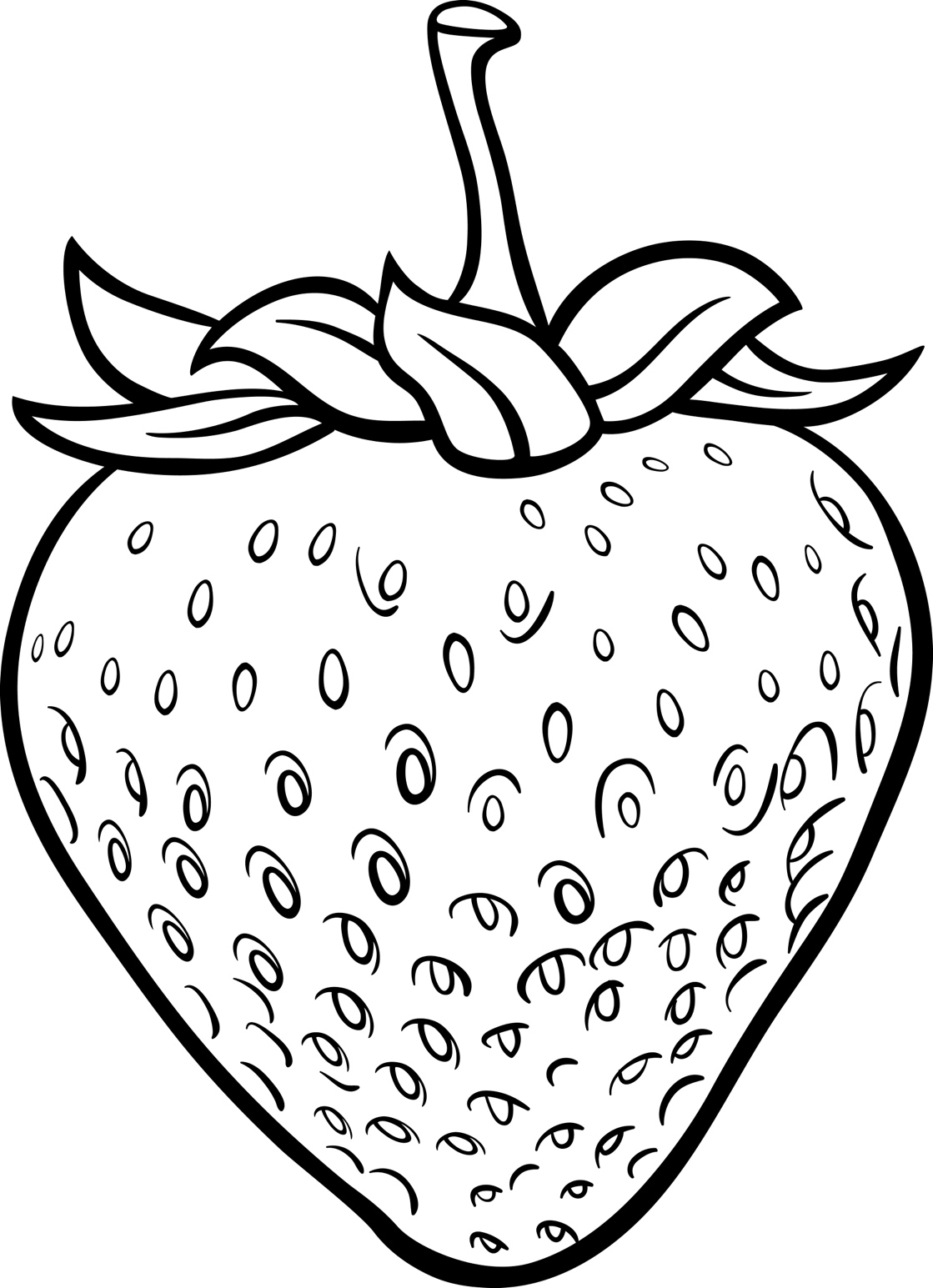 Strawberry